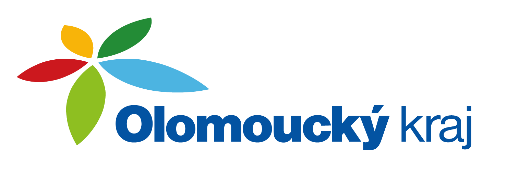 Program:Kontrola usnesení z minulého zasedání, schválení programu zasedáníInformace z jednání orgánů krajePlán práce na rok 2023Dotační program Obchůdek 2022 v Olomouckém krajiDotační program Smart region Olomoucký kraj 2023RůznéZápis:Kontrola usnesení z minulého zasedání, schválení programu zasedáníZasedání zahájil předseda Výboru Mgr. Roman Šťastný, přivítal členy Výboru a hosty. Po přivítání členů a hostů konstatoval, že Výbor je s ohledem na přítomnost nadpoloviční většiny členů usnášeníschopný. Dále uvedl, že členům byla předem zaslána pozvánka s programem zasedání a podkladové materiály. Předseda Výboru následně vyzval členy k případným připomínkám či doplnění programu. S ohledem na to, že nevzešly žádné podněty, byl program jednohlasně přijat.Ing. Novotná sdělila, že na zasedání Výboru dne 7. listopadu 2022 nebyly přijata žádná usnesení, ke kterým by měly být podány informace o stavu plnění.Informace z jednání orgánů krajeIng. Novotná představila materiály projednané Radou Olomouckého kraje a Zastupitelstvem Olomouckého kraje, které byly předloženy Odborem strategického rozvoje kraje KÚOK, a to za období od zasedání Výboru dne 7. listopadu 2022. Seznam předložených materiálů je přílohou č. 1 zápisu.Výstupy z diskuze:Ing. Kocián se zeptal, zda se kraj zabývá dopravou ve vztahu k přeshraniční spolupráci ČR-PL. Na jednání Komise pro dopravu ROK bylo zmíněno, jak je málo finančních prostředků, ale přeshraniční/příhraniční cesty by šly financovat z OP Přeshraniční spolupráce ČR-Polsko. Ing. Novotná reagovala, že koncem roku 2022 byla projednána aktualizovaná Koncepce rozvoje silniční sítě II. a III. tříd Olomouckkého kraje a v rozpočtu Odboru investic jsou zajištěny k vybraným prioritním úsekům prostředy na přípravu, případně podání žádostí o dotaci. Koncepci připravuje Odbor dopravy a silničního hospodářství KUOK. Obecně je příprava česko-polských projektů náročnější z pohledu dohody obou partnerů i finančního řízení. Mgr. Šťastný dodal, že aktivita musí přijít od obcí, měst, pokud mají nějaký problém či projekt na silnice a poté informovat kraj, který se tím začne zabývat. Má zkušenost, že chtěli realizovat projekt silnice z Operačního programu Přeshraniční spolupráce ČR-PL. Byla ustanovena pracovní skupina, zorganizováno jednání s partnery z kraje, polské strany a stejně to ve finále nedopadlo. Jsou stanoveny přísné pravidla a cesty na sebe nyní musí přímo navazovat.Plán práce na rok 2023Ing. Novotná představila plán práce na rok 2023, který je sestaven na základě termínů, které byly dohodnuty na zasedání Výboru v listopadu. Plán práce se bude určitě v průběhu roku měnit a především doplňovat. V dubnu se bude Výbor zabývat Strategií rozvoje územního obvodu Olomouckého kraje – vyhodnocením za rok 2022 a plněním monitorovacích indikátorů pro hodnocení strategie a plánem činností v oblasti energetiky na rok 2023. V červnu se bude Výbor zabývat aktuálními informacemi z územního plánování a aktivitami na podporu podnikání a investic v roce 2023. V září budou na programu informace k vyhlašovaným dotačním programům z rozpočtu Olomouckého kraje na rok 2024 a aktuální informace z oblasti kotlíkových dotací. V listopadu je v plánu iniciace témat do plánu jednání na rok 2024 a projekty s dotací EU v oblasti regionálního rozvoje.Upravený plán práce je přílohou č. 2 zápisu.Výstupy z diskuze:Mgr. Šťastný požádal o zařazení bodu o připravovaných projektech Olomouckého kraje v oblasti dopravy z Operačního programu přeshraniční spolupráce ČR-PL do plánu práce na 5. dubna 2023. Ing. Novotná sdělila, že tento bod bude přidán do plánu práce a bude dohodnut s kolegy z Odboru investic.Z diskuze vznikla úprava usnesení. Dotační program Obchůdek 2022 v Olomouckém krajiIng. Palová představila Dotační program Obchůdek 2022 v Olomouckém kraji, který byl vyhlášen v minulém roce. Tento dotační program vychází obecně z Dotačního programu Obchůdek 2021+, který vyhlašuje Ministerstvo průmyslu a obchodu ČR pro kraje. Olomoucký kraj se v loňském roce již podruhé přihlásil do tohoto programu a následně jej vyhlásil na území svého kraje. Program byl vyhlášen 27. 9. 2022 s tím, že původní alokace byla 7 mil. Kč. Žádosti byly přijímány elektronicky s následným doložením listinné verze. Tento dotační program je zaměřen na udržení provozu maloobchodních prodejen s převahou potravin, nápojů a tabákových výrobkům, a to v obcích do 1 000 obyvatel s jednou maloobchodní prodejnou, anebo v místních částech do 1 000 obyvatel, které jsou součástí obce s maximálně 3 000 obyvateli a na jejichž území se nachází maximálně jedna maloobchodní prodejna. Žadatelem může být pouze podnikatelský subjekt nebo obec, provozující maloobchod s převahou potravin, nápojů a tabákových výrobků. Dotační program měl stanoveny podmínky pro prodejny. Výše dotace na jednu prodejnu byla 130 000 Kč pro prodejny v obci do 500 obyvatel a 100 000 Kč pro prodejny v obci od 501 obyvatel. Žadatel mohl v rámci dotačního programu podat pouze jednu žádost na danou prodejnu. Způsobilé výdaje musely vznikout a být uhrazeny v období od 1. 1. 2022 do 31. 12. 2022 a zahrnují např. mzdové výdaje za zaměstnance, provozní výdaje, pořízení neinvestičního majetku. Následně přednášející představila kritéria hodnocení žádosti a vyhodnocení. K 15. 11. 2022 bylo přijato 169 žádostí s požadovanou částkou dotace 19,08 mil. Kč. ROK dne 30. 1. 2023 rozhodla o navýšení alokace o 4 mil. Kč a schválila k podpoře 83 žádostí s částkou 9 570 000 Kč a doporučila k podporě ZOK 11 žádostí obcí s částkou dotace 1 430 000 Kč. Do zásobníku bylo zařazeno 69 žádostí a 6 žádostí bylo vyřazeno z procesu hodnocení, a to především z toho důvodu, že nebyla doručena listinná podoba žádosti. Na závěr přednášející poukázala na růst počtu žádostí v roce 2022 oproti roku 2021. V letošním roce se předpokládá, že opět bude vyhlášen program ze strany Ministerstva průmyslu a obchodu ČR, s tím, že bude nejspíš kopírovat termíny loňského programu, tzn. že na konci června bude program vyhlášen Ministerstvem průmyslu a obchodu ČR a potom od září mohou kraje podávat žádosti. Nejprve musí být předchozí program ukončen a až poté vyhlašuje ministerstvo program na další rok.Prezentace je přílohou č. 3 zápisu.Výstupy z diskuze:Z pléna vzešel dotaz, zda způsobilé a nezpůsobilé výdaje určuje samo Ministerstvo průmyslu a obchodu ČR. Ing. Palová reagovala, že nezpůsobilé a způsobilé výdaje určuje samo Ministerstvo průmyslu a obchodu ČR. Kraj nechává podmínky ve stejném režimu jako jsou stanovené ministerstvem. Pan náměstek Ing. Šafařík, MBA dodal, že vnímá možnost nakoupit si přímo v malé obci za veřejnou službu. Prodejna začíná být rentabilní u obce nad 1 000 obyvatel. V kraji bylo v roce 2022 velké množství žádostí, v porovnání s ostatními kraji se jedná o anomálii. Jiné kraje nemají tolik žádostí za jinak stejných podmínek, nejspíš je to z toho důvodu, že Olomoucký kraj je jedním z chudších krajů a je zde i větší informovanost. Pan náměstek sdělil, že řešili více možností navýšení, a to tak, že buď zvýší alokaci stávajícího programu s podmínkou, že budou stejné výše dotace, nebo že vyhlásí druhé kolo, které bude s nižší částkou podpory. Nakonec zvolili variantu, kdy byla navýšena alokace stávajícího programu, byla jednodušší na administrativu. S místními akčními skupinami chce pan náměstek řešit, zda lze zapojit do programu i pojízdné prodejny. Před dvěmi lety byly mezi oprávněnými žadateli i pojízdné prodejny, ovšem žádná se do programu nepřihlásila. Bc. Stawaritschová se dotázala, zda převládají žádosti obcí nebo soukromých subjektů. Ing. Palová reagovala, že obce podaly celkem 11 žádostí a všem bylo vyhověno, převládají tedy žádosti soukromých subjektů.Dotační program Smart region Olomoucký kraj 2023Ing. Paličková vystoupila s prezentací Dotačního programu Smart region Olomoucký kraj 2023. Nejprve představila Řídící výbor Smart region Olomoucký kraj, který projednal podmínky dotačního programu a bude projednávat i výsledek hodnocení žádostí v dotačním programu. Celková finanční alokace dotačního programu Smart region Olomoucký kraj 2023 je 2 mil. Kč. Program obsahuje dva dotační tituly, a to Podporu realizace SMART opatření, na který je alokován 1 mil. Kč a dotační titul Podpora realizace SMART opatření v oblasti eHealth s alokací 1 mil. Kč. V další části prezentace představila blíže jednotlivé dotační tituly. Podíl spoluúčasti žadatele z vlastních a jiných zdrojů činí u obou dotačních titulů 50 % skutečně vynaložených uznatelných výdajů. Dále byly představeny kritéria hodnocení žádostí u jednotlivých dotačních titulů. Přednášející také představila harmonogram administrace programu. Na závěr prezentace informovala o žadatelích, kteří byli podpořeni v rámci Dotačního projektu Smart region Olomoucký kraj 2022. Byla podpořena např. obec Křtomil s osvětlením cyklostezky, dodávkou třech kusů solárních svítidel, obec Bělotín s pořízením prvků chytré sítě v obci a obec Veselíčko s projektem iVeslo na chytrou elektonickou komunikaci v jednom prostředí pro obec i občany.Prezentace je přílohou č. 4 zápisu. Pravidla dotačních titulů jsou přílohou č. 5 a 6 zápisu.Výstupy z diskuze:Pan Vlazlo informoval o tom, že Pracovní skupina Koordinace a spolupráce Smart regionu Olomoucký kraj se v loňském roce zabývala tím, co je považováno za Smart. RůznéMgr. Šťastný informoval, že další zasedání Výboru proběhne 5. dubna 2023 v zasedací místnosti č. 320 Krajského úřadu Olomouckého kraje. Dle plánu práce Výboru bude mezi probíranými tématy Strategie rozvoje územního obvodu Olomouckého kraje – vyhodnocení za rok 2022 a plnění monitorovacích indikátorů pro hodnocení strategie, Plán čiností v oblasti energetiky na rok 2023, Příprava projektů Olomouckého kraje v oblasti dopravy v Operačním programu Přeshraniční spolupráce ČR-PL. V Olomouci dne 6. 2. 2023……………………………….Mgr. Roman Šťastnýpředseda VýboruPřílohy: 	Příloha č. 1 - Informace z jednání orgánů krajePříloha č. 2 - Plán práce na rok 2023Příloha č. 3 - Prezentace Dotační program Obchůdek 2022 v Olomouckém krajiPříloha č. 4 - Prezentace Dotační program Smart region Olomoucký kraj 2023Příloha č. 5 a 6 - Pravidla dotačního programu Smart region Olomoucký kraj 2023Zápis č. 12ze zasedání Výboru pro regionální rozvojZastupitelstva Olomouckého krajeze dne 1. 2. 2023Zápis č. 12ze zasedání Výboru pro regionální rozvojZastupitelstva Olomouckého krajeze dne 1. 2. 2023Zápis č. 12ze zasedání Výboru pro regionální rozvojZastupitelstva Olomouckého krajeze dne 1. 2. 2023Přítomni:Přítomni:Nepřítomni: Blišťanová Zdeňka, Mgr. Bc.Hons Martin, Ing.Jüngling Lenka, Ing.Kocián Miroslav, Ing.Kryl VáclavLužný Ivo, Ing.Procházka Michal, Ing.Rakušan MilanRoubínek Pavel, Mgr.Stawaritschová Jarmila, Bc.Šťastný Roman, Mgr. Vitonský DanielVlazlo TomášVogel Jiří, Bc.Zatloukal Ivo, Ing.Blišťanová Zdeňka, Mgr. Bc.Hons Martin, Ing.Jüngling Lenka, Ing.Kocián Miroslav, Ing.Kryl VáclavLužný Ivo, Ing.Procházka Michal, Ing.Rakušan MilanRoubínek Pavel, Mgr.Stawaritschová Jarmila, Bc.Šťastný Roman, Mgr. Vitonský DanielVlazlo TomášVogel Jiří, Bc.Zatloukal Ivo, Ing.Kouba Petr, Mgr.Omluveni: Čech MartinPejpek Tomáš, Ing. arch.Sršeň Radim, Ing., Ph.D.Tajemník:Tajemník:Hosté:Novotná Marta, Ing.Novotná Marta, Ing.Paličková Markéta, Ing.Palová Stanislava, Ing. Garant za Radu Olomouckého kraje:Šafařík Jan, Ing., MBA